АДМИНИСТРАЦИЯ КРАСНОСЕЛЬКУПСКОГО РАЙОНАПОСТАНОВЛЕНИЕ«25» октября 2023 г.						                               № 373-Пс. КрасноселькупО запрете выхода людей и (или) выезда самоходных транспортных средствна ледовую поверхность водных объектов на территории муниципального округа Красноселькупский район Ямало-Ненецкого автономного округав период осеннего ледостава 2023 годаВ соответствии с требованиями Федеральных законов от 21.12.1994        № 68-ФЗ «О защите населения и территорий от чрезвычайных ситуаций природного и техногенного характера», от 06.10.2003 № 131-ФЗ «Об общих принципах организации местного самоуправления в Российской Федерации», на основании постановления Правительства Ямало-Ненецкого автономного округа от 29.10.2015 № 1026-П «Об утверждении Правил охраны жизни людей на водных объектах Ямало-Ненецкого автономного округа» и в целях предотвращения чрезвычайных ситуаций и несчастных случаев, связанных с выходом на лед населения и техники, руководствуясь Уставом муниципального округа Красноселькупский район Ямало-Ненецкого автономного округа, Администрация Красноселькупского района постановляет:1. Запретить выход (выезд) на лед рек и других водоемов, расположенных на территории муниципального округа Красноселькупский район, населению и техники в период осеннего ледостава с 30 октября по 20 ноября 2023 года, за исключением специальных транспортных средств оперативных служб и транспортных средств, конструктивно предназначенных для преодоления водных объектов и оборудованных для данных целей в соответствии с законодательством Российской Федерации.2. Рекомендовать отделу Министерства внутренних дел России по Красноселькупскому району организовать проведение мероприятий по патрулированию мест возможного выхода (выезда) на лед населения и техники в целях недопущения несчастных случаев и чрезвычайных ситуаций.3. Рекомендовать Филиалу Государственного казенного управления «Ямалспас» Красноселькупскому поисково-спасательному отряду организовать круглосуточное дежурство спасателей с необходимым количеством техники, спасательного и водолазного оборудования для оперативного реагирования в случае возникновения чрезвычайной ситуации и других происшествий в период осеннего ледостава.4. Директору муниципального бюджетного учреждения «Средства массовой информации Красноселькупского района», отделу информационно-аналитической деятельности информационно-аналитического управления Администрации Красноселькупского района совместно с отделом по делам гражданской обороны и чрезвычайных ситуаций Администрации Красноселькупского района осуществлять информационно-разъяснительную работу среди населения о мерах безопасности и запрете выхода и выезда на лед.5. Управлению образования Администрации Красноселькупского района, Управлению по культуре, молодёжной политике и спорту Администрации Красноселькупского района организовать проведение агитационно-разъяснительной работы среди детей и работников об опасностях, связанных с выходом (выездом) на лед в переходный период осенней распутицы.6. Отделу по развитию агропромышленного комплекса и делам коренных малочисленных народов Севера Администрации Красноселькупского района организовать проведение агитационно-разъяснительной работы среди коренных малочисленных народов Севера о необходимости соблюдения мер безопасности на водных объектах и об опасности выезда снегоходной техники на лед в переходный период осенней распутицы.7. Руководителям территориальных органов (структурных подразделений) Администрации Красноселькупского района, Управления жизнеобеспечения села Красноселькуп Администрации Красноселькупского района:7.1. осуществлять информационно-разъяснительную работу среди населения о мерах безопасности и запрете выхода и выезда на лёд;7.2. установить в местах массового скопления людей, в местах выхода граждан, выезда автотранспорта на водные объекты в период осенней распутицы и ледостава аншлаги с информацией о временном запрете выхода граждан, выезда автотранспорта на поверхность водных объектов в период действия запретов с указанием телефонов спасательных и дежурных служб.8. Опубликовать настоящее постановление в газете «Северный край» и разместить на официальном сайте муниципального округа Красноселькупский район Ямало-Ненецкого автономного округа.9. Контроль за исполнением данного постановления возложить на заместителя Главы Администрации Красноселькупского района.Временно исполняющий полномочияГлавы Красноселькупского района						 Д.В. Леменков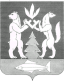 